AGQ Labs MéxicoDirecciónCorreoNumero.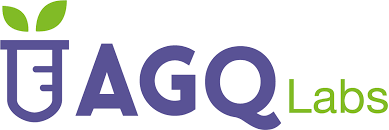 Dirección: Avenida del Carmen 230, Interior 1, Parque Industrial Greentech 3k Colonia Ejido Los Ranchitos, 45618 San Pedro Tlaquepaque, Jal.clientesmexico@agqlabs.com+52 33 2451 0579